Section 19 - WOODWORKCHIEF STEWARD: Peter Anderson Phone 46933634Stewards: Kevin Gordon Ph 0412 304 794, Judy Bruhl 0427 306 777PLEASE NOTE ENTRIES FORMS TO SHOW OFFICE BY 26TH FEBRUARY 2021 AT 4PM Articles can be delivered at the same time                                     Entry Fee $1.00ALL WOODWORK TO BE IN THE PAVILION BY 9am SHARP Thursday 4th March 2021Conditions of Entry1) Entry forms and fees to be delivered to the Secretary's office by 4pm on Friday 26th February 2021 Entries must be accompanied by the correct fee and be on the correct entry form. The office will be open two (2) weeks before the show at the showgrounds.2) No late entries will be accepted.3) All woodwork to be in the pavilion by 9am Thursday 4th March 2021.4) All entries are to be the competitors own work and been completed within the preceding two (2) years.5) It is not a requirement for exhibitors to be a member of any club or association.6) All entries must have any form of signature obscured.7) Damaged pieces will not be judged.8) The First and Second place winning items in all classes will be eligible to be judged for the Champion and Reserve Champion award (at the discretion of the Judges).9) All entries must display the natural colour and grain of the timber. Enhancement by painting or colouring is permitted.10) There is no restriction on the number of entries by one (1) person in any one class.11) The Judge and the Stewards reserve the right to alter the class of any entry.12) Exhibits must not have been shown at a previous Pittsworth Show.13) All framed articles must be suitable to hang safely.14) Base area of entries not to exceed 1.5 square meter of floor space.15) Failure to comply with the above conditions may result in disqualification.16) All exhibitors must abide by the judge’s decision as to whether prizes are awarded in any class.17) The Judge has the right to award a "Highly Commended" to any exhibit not awarded a "First or Second Prize".18) Judging will commence at 10am on Thursday 5th March 2020. The Judge's decision will be FINAL and no complaints will be entertained.19) All prize money/vouchers may be collected at the show on Saturday from 2pm to 5pm or on the following Monday or Tuesday from the Show Office.20) Entry Fee $1.00COLLECTION OF ITEMS.Items entered, may be collected from the Pavilion between 5.30pm – 6pm Saturday, or 8am- 9am Sunday or, for both items and prize money, from the Pavilion Kitchen on Monday 8th.Entry Fee $1. Prizes for classes 1900 – 1904 donated by Raff Group Prizes for classes 1905 – 1909 donated by Queensland Electrical SolutionsPrizes for classes 1910-1914 donated by Pittsworth MetalsNovice classes will receive a certificatePOINTS ALLOCATION:First Place....3 points.Second Place...2 pointsHighly Commended...1 point.An Encouragement Award to the value of $20.00 may be given at the discretion of the Judges and Stewards. Donated by Pittsworth Woodcrafters Club.NOVICE will receive a certificateWORKWORKClass 1900 - TURNED BOWLS and PLATTERSNot including Miniature Turning or Segmented/Laminated Articles)Class 1901 - ANY OTHER TURNED ARTICLENot including Miniature Turning or Segmented/Laminated articles.Class 1902 - MINIATURE TURNINGComplete exhibit must fit inside a 50mm cubeClass 1903 - HAND CARVED ITEMClass 1904 - NATURAL FORM, ENHANCED BY MECHANICAL MEANSClass 1905 - SEGMENTED/LAMINATED ARTICLEAny piece made from several pieces of timber in laminated or segmented form.Class 1906 - PIECE OF FURNITURERefer to restrictions on floor spaceClass 1907 - RESTORED ITEM                                                                                                                                    Any piece of restored furniture not exceedingthe size restriction and accompanied by a photo showing the item before restoration.Section Prizes1st….Cash or Voucher to the value of $20.002nd…Cash or Voucher to the value of $10.00Novice will receive a CertificateMOST POINTS – Rob Holmes Memorial Prize                                     $40.00Donated by Pittsworth Woodcrafters Club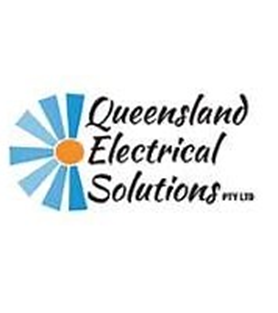 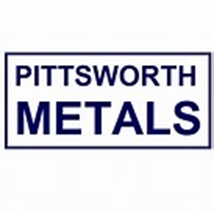 Class 1908 - PYROGRAPHYAny article of Pyrography predominately made of wood. The item can include painting or colouringClass 1909 - VENEER, INLAY OR MARQUETRYClass 1910 - FRETWORK OR SCROLL SAW WORK – OPEN and NOVICEAny article of wood or wood-based product made with the aid of a scroll saw or fret saw.Class 1911 - SMALL BOX (e.g. Jewellery Box) not turned.Class 1912 – SMALL BOX – NOVICE                (e.g. Jeweller Box) not turnedClass 1913 - OPEN and NOVICE                        Any handcrafted pieceClass 1914 - CLOCK in any formClass 1915 – ANY NOVICE – (Any person working with wood less than 5 years)CHAMPION PIECE OF WOODWORK$100.00 and ribbon Donated by Queensland Electrical SolutionsRESERVE CHAMPION PIECE OF WOODWORK$50.00 and ribbon           Donated by Ian and Karen KronkRUNNER UP MOST POINTS$30.00            Donated by Bruhl Mail Services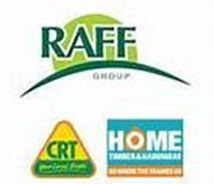 